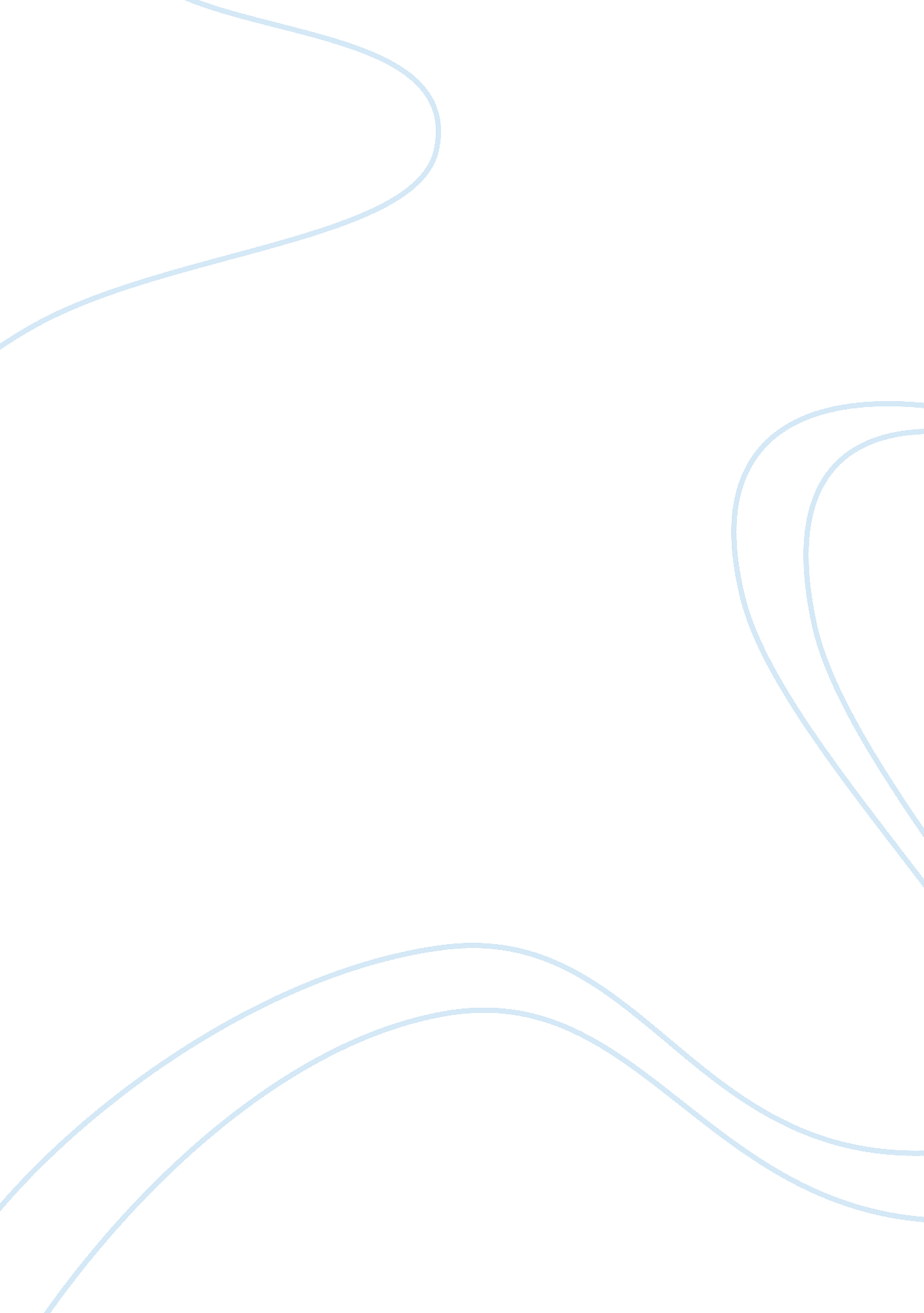 The role of transparency and public service ethics in promoting governancePolitics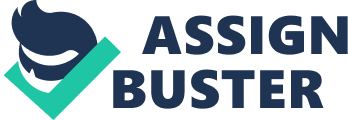 Rule of law numerous creates distinguishing a reasonable, fair-minded, and open equity framework and a delegate government as key components of the rule of law. The expression “ rule of law” is utilized to mean free, effective, and available legal and lawful frameworks, with an administration that applies reasonable and fair laws similarly, reliably, rationally, and tentatively to the majority of its kin. Great administration is for the most part portrayed by openness, responsibility, consistency and straightforwardness. Great administration is having receptiveness, interest, responsibility, and straightforwardness as key components. Tapanjeh (2008) said that relationship among the rule of Law and good governance, while numerous elements assume a critical job being developed, good governance is currently perceived as assuming a basic job in the progression of economic improvement. Good governance advances accountability, transparency, productivity, and lead of law in broad daylight foundations at all levels. Also, it takes into account sound and productive administration of human, normal, monetary, and money related assets for fair and supportable improvement. In addition, under great administration, there are clear basic leadership systems at the level of open experts, common society cooperation in basic leadership forms, and the capacity to implement rights and commitments through legitimate instruments. Transparency is the premise of good administration and the initial phase in battling defilement. It gives a widespread justification to the arrangement of good records administration frameworks, files, and monetary administrative and observing frameworks. It is straightforwardly connected to the act of socially capable origin and news coverage, crafted by editors, the distributing and the appropriation of data through all media. Debasement undermines fundamental social qualities, debilitates the control of law, and undermines trust in political foundations. It makes a business situation in which just the degenerate flourish. It prevents logical work and research, debilitates the elements of the callings and impedes the development of the information society. It is a noteworthy commitment to the creation and prolongation of human hopelessness and the restraining of advancement. Debasement succeeds most under states of mystery and general numbness. Accountability is the affirmation and acceptance of accountability for activities, items, choices, and strategies including the organization, administration, and usage inside the extent of the job or business position incorporating the commitment to report, clarify and be responsible for coming about results. The capacity of residents to request responsibility and more open government is central to great administration. It considers how contributors can enhance their help to responsibility in creating nations and on what should be done to change hone. It give greater lucidity on the connections and connections among improvement co-task and local responsibility, introducing a thorough way where givers remain around there of advancement co-operation. Morals is picking up noticeable quality in the talk about administration today. There is a discernment that guidelines out in the open life are in decay. This brings up issues about the expenses of unfortunate behavior with respect to the individuals who have been depended with guarding open intrigue and assets. These expenses are misfortunes in trust and trust in broad daylight organizations and misfortunes in valuable assets which were intended to help the monetary and social improvement of countries and people groups. There is a move worldwide to re-establish a proportion of trust and honesty out in the open establishments and authorities, to shield majority rules system and advance better administration. It could be contended that the impression of a fall out in the open principles is connected to the moving job of the state, which is experiencing huge change. Globalization, mechanical advances, spreading democratization and financial emergencies are testing states to manage solid outside powers, be keen in serving its citizenry, revert control, and strip itself of old exercises. Thus, the general population benefit, as an organization, is feeling the squeeze to change itself to react to these progressions. As open hirelings are requested to go up against new and some of the time clashing jobs, there is a requirement for a financially savvy structure and an urging society to authorize models and guide their conduct. 